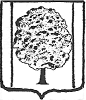 АДМИНИСТРАЦИЯ ПАРКОВСКОГО СЕЛЬСКОГО ПОСЕЛЕНИЯТИХОРЕЦКОГО РАЙОНА  ПРОЕКТПОСТАНОВЛЕНИЕот ______________			                                                                 №____пос. ПарковыйОб отмене особого противопожарного режима в границах сельских населенных пунктов Парковского сельского поселения Тихорецкого районаВ соответствии с Федеральным законом от 21 декабря 1994 года № 69-ФЗ «О пожарной безопасности», Законом Краснодарского края от 31 марта 2000 года № 250-КЗ «О пожарной безопасности в Краснодарском крае», учитывая решение комиссии по предупреждению и ликвидации чрезвычайных ситуаций                                    и обеспечению пожарной безопасности администрации муниципального образования Тихорецкий район от 26 октября 2023 года № 8 «О мерах                                  по обеспечению пожарной безопасности на территории муниципального образования Тихорецкий район при подготовке и проведению осенне-зимнего пожароопасного периода», согласование отделом надзорной деятельности и профилактике нарушений Тихорецкого района от ______№ _ и в связи с установлением погодных условий, способствующих снижению класса пожарной опасности и стабилизации пожарной обстановки на территории Парковского сельского поселения Тихорецкого района п о с т а н о в л я ю:1.Отменить особый противопожарный режим границах сельских населенных пунктов Парковского сельского поселения Тихорецкого района.2.Признать утратившим силу постановление администрации Парковского сельского поселения Тихорецкого района от 3 июля 2023 года № 93                                  «Об установлении особого противопожарного режима в границах сельских населенных пунктов Парковского сельского поселения Тихорецкого района».3.Общему отделу администрации Парковского сельского поселения Тихорецкого района (Прохорова Н.П.) обеспечить официальное опубликование настоящего постановления в газете «Тихорецкие Вести» и размещение на официальном сайте администрации Парковского сельского поселения Тихорецкого района в информационно- телекоммуникационной сети «Интернет».4.Контроль за выполнением настоящего постановления оставляю возложить на заместителя главы Парковского сельского поселения Тихорецкого района Власова В.А.5.Постановление вступает в силу со дня его официального опубликования.Глава Парковского сельского поселенияТихорецкого района						                            Н.Н. Агеев